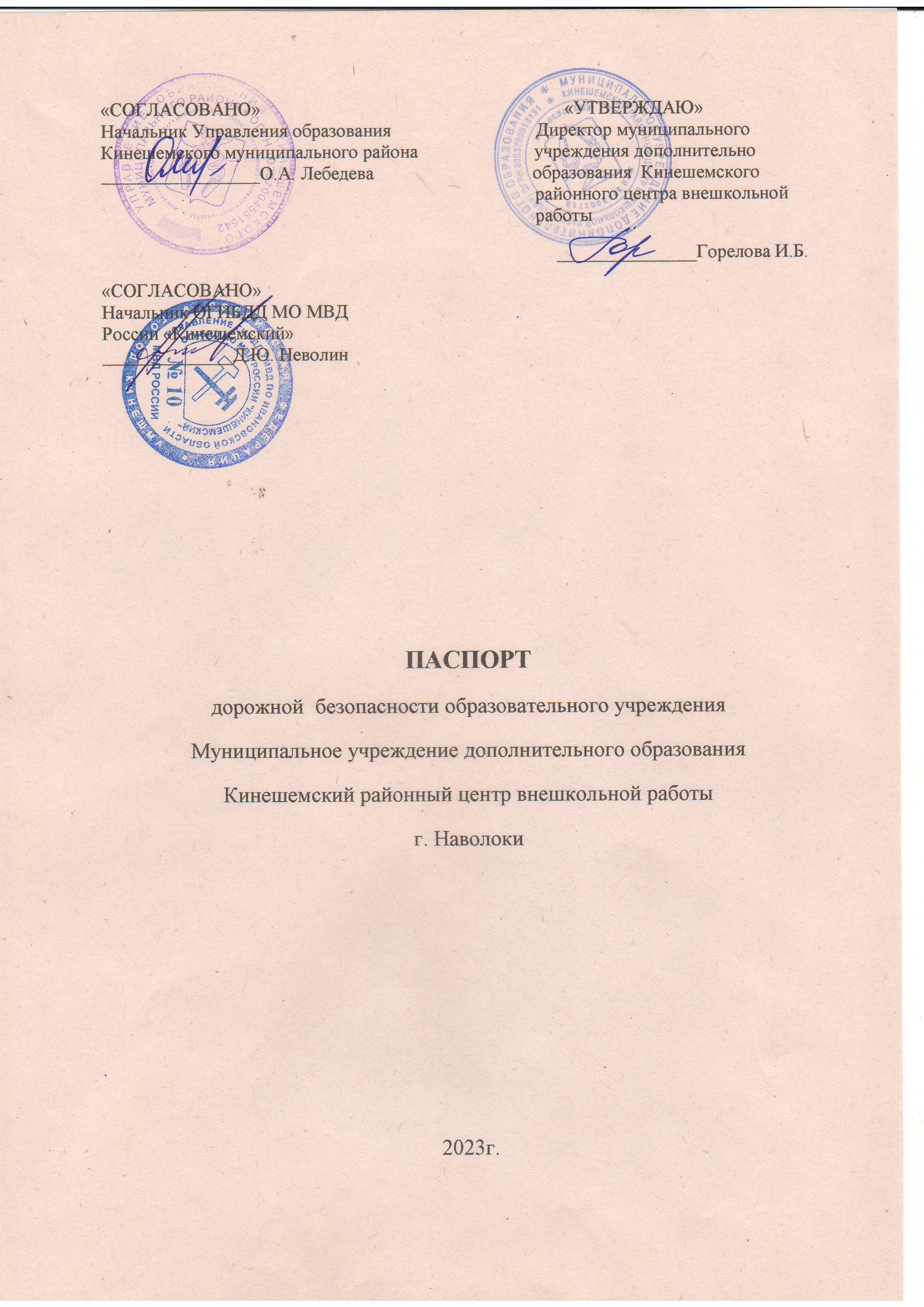 Общие сведения Муниципальное учреждение дополнительного образования Кинешемский районный ЦВРТип ОУ – Муниципальное  образовательное  учреждение.Юридический адрес ОУ: 155830 Ивановская область                                           Кинешемский район, г. Наволоки                                           улица Энгельса, дом 25                                           тел. 8-(49331)-9-74-81Фактический адрес ОУ:  155830 Ивановская область                                           Кинешемский район, г. Наволоки                                           улица Энгельса, дом 25                                           тел. 8-(49331)-9-74-81Руководитель ОУ: Горелова И.Б.Ответственные работники муниципального органа образования      - заместитель начальника Управления образования    Кинешемского муниципального района   – Рукавишникова Наталья Николаевнателефон - 8-(49331)-5- 35-84Ответственные отГосавтоинспекции  Лысова Е.В.  - инспектор по  пропаганде ГИБДД                                                                                                                                                                                                                                                                                                                                                                                     (телефон)                                        8(4933105-83-72)Ответственные работники за мероприятия по профилактикедетского травматизма                     -педагоги дополнительного образованияРуководитель или ответственный работник дорожно-эксплуатационнойорганизации, осуществляющейсодержание УДС*        ___________ Садовский А.Ю. (фамилия,  имя, отчество)                                        Руководитель или ответственный работник дорожно-эксплуатационнойорганизации, осуществляющейсодержание ТСОДД*___________  Садовский А.Ю.                                                                             (фамилия,  имя, отчество)                                     Количество  детей    125  человекНаличие уголка по БДД-имеется, расположен в коридоре на стенде                                                                         (если имеется, указать место расположения)Наличие класса по БДД-отсутствует                                                                         (если имеется, указать место расположения)Наличие автогородка (площадки) по БДД-отсутствуетНаличие автобуса в ОУ-  отсутствует(при наличии автобуса)Режим работы  ОУ:   с 10-00 до 18.00   Телефоны оперативных служб:Телефон Единой диспетчерской службы(49331) 5-33-68Дорожно – эксплуатационная организацияСодержание:План – схема образовательного учреждения: – район расположения ОУ и пути движения обучающихся.Организация дорожного движения в непосредственной близости от образовательной организации с размещением соответствующих технических средств организации дорожного движения, маршруты движения детей и расположение парковочных мест.План – схема района расположения ОУ, пути движения транспортных средств и обучающихся ЦВР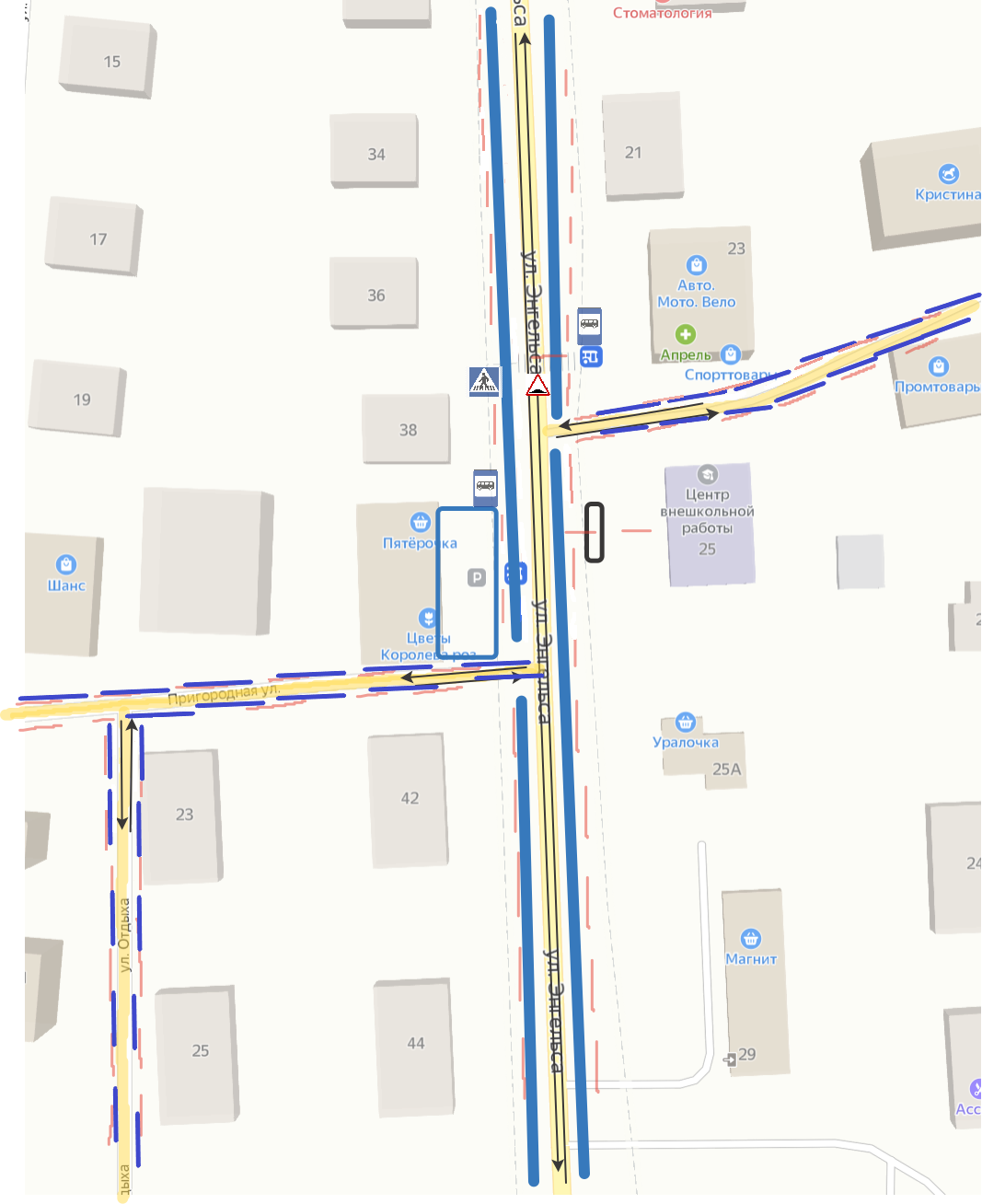 	- тротуар           -	- проезжая часть		- направления движения транспортных средств	 - движение учащихся в (из) образовательного учреждения               -место погрузки/ разгрузки	-парковочные места     	                  - обочина           -знак «Пешеходный переход»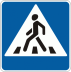 Организация дорожного движения в непосредственной близости от образовательной организации с размещением соответствующих технических средств организации дорожного движения, маршруты движения детей и располодение парковочных мест.	- тротуар           -	- проезжая часть		- направления движения транспортных средств	 - движение учащихся в (из) образовательного учреждения               -место погрузки/ разгрузки           -парковочные места     	                    - обочина   -знак «Пешеходный переход»Условные обозначения:                       - направление движения транспортных средств_ _ _ _ _ _ - движение учащихся в (из) образовательного учреждения  - знак «Пешеходный переход»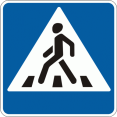  - знак «Лежачий полицейский»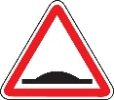  - знак «Автобусная остановка»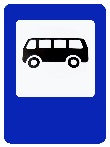  - знак «Парковка»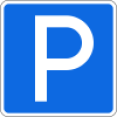 